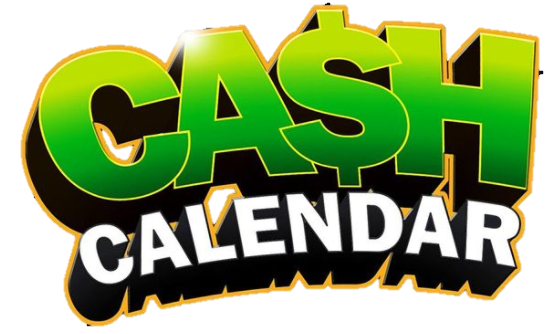 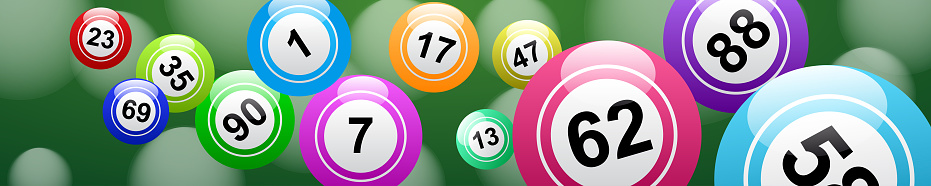 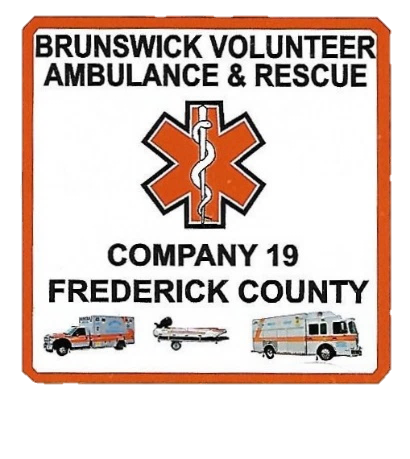                                                                                                All drawings will be based on the Maryland Evening Pick 3 Lottery drawings.                                                                                                                **Not affiliated with the Maryland Lottery**